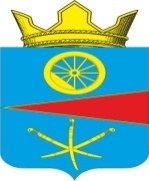              АДМИНИСТРАЦИЯ  ТАЦИНСКОГО  СЕЛЬСКОГО ПОСЕЛЕНИЯТацинского  района Ростовской  областиПОСТАНОВЛЕНИЕ14 апреля 2023 года                              № 71                                     ст. ТацинскаяВ соответствии с Федеральным Законом от 27 июля 2010 года № 210-ФЗ «Об организации предоставления государственных и муниципальных услуг», в целях обеспечения доступа граждан и юридических лиц к достоверной и актуальной информации о муниципальных услугах, предоставляемых Администрацией Тацинского сельского поселенияПОСТАНОВЛЯЮ:1. Утвердить Реестр муниципальных услуг, предоставляемых Администрацией Тацинского сельского поселения, согласно приложению к настоящему постановлению.2. Признать утратившими силу постановления Администрации Тацинского сельского поселения:-  от  26 декабря 2022 года  № 309 «Об утверждении Административного реестра предоставления муниципальных услуг Администрацией Тацинского сельского поселения».3. Настоящее постановление подлежит обнародованию и размещению на официальном сайте Администрации Тацинского сельского поселения.4. Контроль за исполнением настоящего распоряжения оставляю за 
собой.Глава Администрации Тацинского        сельского  поселения                                                                          А.С. Вакулич   Приложение к постановлению Администрации Тацинского сельского поселения № 71 от 14.04.2023 годаРеестр муниципальных услуг, оказываемых Администрацией Тацинского сельского поселения Тацинского районаОб утверждении Реестра муниципальных услуг, 
предоставляемых Администрацией 
Тацинского сельского поселения№ п/п№ п/пНаименование муниципальной услугиРеквизиты (дата, номер, название) нормативного акта, регулирующего предоставление муниципальной услугиЗаявителиВозмездность (безвозмездность) предоставлениямуниципальнойуслугиНаименование органа, ответственного за организацию предоставления муниципальной услугиРеквизиты (дата, номер, название) нормативного акта об исключении либо внесении изменений или дополнении в сведения о муниципальной услуге11Раздел I. Сведения о муниципальных услугах, предоставляемых администрацией Тацинского сельского поселения Тацинского районаРаздел I. Сведения о муниципальных услугах, предоставляемых администрацией Тацинского сельского поселения Тацинского районаРаздел I. Сведения о муниципальных услугах, предоставляемых администрацией Тацинского сельского поселения Тацинского районаРаздел I. Сведения о муниципальных услугах, предоставляемых администрацией Тацинского сельского поселения Тацинского районаРаздел I. Сведения о муниципальных услугах, предоставляемых администрацией Тацинского сельского поселения Тацинского районаРаздел I. Сведения о муниципальных услугах, предоставляемых администрацией Тацинского сельского поселения Тацинского районаРаздел I. Сведения о муниципальных услугах, предоставляемых администрацией Тацинского сельского поселения Тацинского районаРаздел I. Сведения о муниципальных услугах, предоставляемых администрацией Тацинского сельского поселения Тацинского района1. Выдача справок и выписок из похозяйственных книг Администрации Тацинского сельского поселенияВыдача справок и выписок из похозяйственных книг Администрации Тацинского сельского поселения1. Конституция РФ 2. Гражданский кодекс РФ3.Федеральный закон от 06 октября 2003 года № 131-ФЗ «Об общих принципах организации местного самоуправления в Российской Федерации»4. Федеральный закон от 07 июля 2003 года №112-ФЗ «О личном подсобном хозяйстве», 5. Устав Тацинского сельского поселенияФизические лицаМуниципальная услуга предоставляется на безвозмездной основеАдминистрация Тацинского сельского поселения Тацинского районаПостановление Администрации Тацинского сельского поселения от 07.11.2022 г. №  274  «Об утверждении административного регламента предоставления муниципальной услуги «Выдача справок и выписок из похозяйственных книг Администрации Тацинского сельского поселения»2.Выдача характеристик физическим лицамВыдача характеристик физическим лицам1. Конституция РФ 2. Гражданский кодекс РФ3.Федеральный закон от 06 октября 2003 года № 131-ФЗ «Об общих принципах организации местного самоуправления в Российской Федерации»Физические лицаМуниципальная услуга предоставляется на безвозмездной основеАдминистрация Тацинского сельского поселения Тацинского районаПостановление Администрации Тацинского сельского поселения от 22.11.2022 г. № 285 «Об утверждении административного регламента предоставления муниципальной услуги «Выдача характеристик физическим лицам»3. Предоставление архивных справок, архивных копий, архивных выписок, информационных писемПредоставление архивных справок, архивных копий, архивных выписок, информационных писем1. Федеральный закон от 06.10.2003 года № 131-ФЗ «Об общих принципах организации местного самоуправления в Российской Федерации»,2. Федеральный закон от 02.05.2006 № 59-ФЗ «О порядке рассмотрения обращений граждан Российской Федерации»,3. Федеральный закон от 22 октября 2004г №125-ФЗ «Об архивном деле в Российской Федерации»4. Устав Тацинского сельского поселенияФизические лица, ИП, юридические лицаМуниципальная услуга предоставляется на безвозмездной основеАдминистрация Тацинского сельского поселения Тацинского районаПостановление Администрации Тацинского сельского поселения от 22.11.2022 г. № 286 «Об утверждении административного регламента предоставления муниципальной услуги «Предоставление архивных справок, архивных копий, архивных выписок, информационных писем»4. Перевод жилого помещения в нежилое помещение и нежилого помещения в жилое помещениеПеревод жилого помещения в нежилое помещение и нежилого помещения в жилое помещениеЖилищный кодекс РФ от 29.12.2004 № 188-ФЗ; Градостроительный кодекс РФ от 29.12.2004 № 190-ФЗ; постановление Правительства РФ от 28.01.2006 № 47 «Об утверждении положения о признании помещения жилым помещением, жилого помещением, жилого помещения непригодным для проживания и многоквартирного дома аварийным и подлежащим сносу или реконструкции»;Постановление Правительства РФ от 10.08.2005 № 502 «Об утверждении формы уведомления о переводе (отказа в переводе) жилого (нежилого) помещения в нежилое (жилое) помещение»;муниципальные   правовые актыФизические лица, ИП, юридические лицаМуниципальная услуга предоставляется на безвозмездной основеАдминистрация Тацинского сельского поселения Тацинского районаПостановление Администрации Тацинского сельского поселения от 01.11.2022 г. №  256  «Об утверждении Административного регламента по предоставлению муниципальной услуги «Перевод жилого помещения в нежилое помещение и нежилого помещения в жилое помещение»5.Согласование проведения переустройства и (или) перепланировки помещения в многоквартирном домеСогласование проведения переустройства и (или) перепланировки помещения в многоквартирном домеЖилищный кодекс РФ от 29.12.2004 № 188-ФЗ; Градостроительный кодекс РФ от 29.12.2004 № 190-ФЗ; Федеральный закон от 25.06.2002 № 73-ФЗ «Об объектах культурного наследия (памятниках истории и культуры) народов РФ»;Постановление Правительства РФ от 28.04.2005 № 266 «Об утверждении формызаявления о переустройстве и (или) перепланировке жилого помещения и формы документа, подтверждающего принятие решения о согласовании переустройства и (или) перепланировки жилого помещения»;муниципальные   правовые актыФизические лицаМуниципальная услуга предоставляется на безвозмездной основеАдминистрация Тацинского сельского поселения Тацинского районаПостановление Администрации Тацинского сельского поселения от 01.11.2022 г. №  248  «Об утверждении Административного регламента по предоставлению муниципальной услуги «Согласование проведения переустройства и (или) перепланировки                 помещения в многоквартирном доме»6. Признание садового дома жилым домом или жилого дома садовым домомПризнание садового дома жилым домом или жилого дома садовым домомЖилищный кодекс РФ от 29.12.2004 № 188-ФЗ;муниципальные   правовые актыФизические лицаМуниципальная услуга предоставляется на безвозмездной основеАдминистрация Тацинского сельского поселения Тацинского районаПостановление Администрации Тацинского сельского поселения от 01.08.2022 г. №  190  «Об утверждении административного регламента предоставления муниципальной услуги «Признание садового дома жилым домом или жилого дома садовым домом»7. Предоставление жилого помещения по договору социального наймаПредоставление жилого помещения по договору социального наймаЖилищный кодекс Российской Федерации от 29.12.2004 № 188-ФЗ (ст. 12, Глава 7);Федеральный закон от 06.10.2003 № 131-ФЗ «Об общих принципах организации местного самоуправления в Российской Федерации» (ст.14, 16);Областной закон Ростовской области от 07.10.2005 № 363-ЗС «Об учете граждан в качестве нуждающихся в жилых помещениях, предоставляемых по договору социального найма на территории Ростовской области»; постановление Правительства Ростовской области от 04.05.2012 № 354 «Об утверждении Положения о порядке признания граждан малоимущими в целях обеспечения жилыми помещениями по договорам социального найма и организации учета граждан в качестве нуждающихся в жилых помещениях»Физические лицаМуниципальная услуга предоставляется на безвозмездной основеАдминистрация Тацинского сельского поселения Тацинского районаПостановление Администрации Тацинского сельского поселения от 01.11.2022 г. №  262  «Об утверждении административного регламента муниципальной услуги  «Предоставление жилого помещения по договору социального найма»8. Передача в собственность граждан занимаемых ими жилых помещений, находящихся в муниципальной собственности (приватизация муниципального жилого фонда)Передача в собственность граждан занимаемых ими жилых помещений, находящихся в муниципальной собственности (приватизация муниципального жилого фонда)Жилищный кодекс РФ от 29.12.2004 № 188-ФЗ (ст. 60,61, 93-96);Закон РФ от 04.07.1991 № 1541-1 «О приватизации жилищного фонда в Российской Федерации»;муниципальные правовые актыФизические лицаМуниципальная услуга предоставляется на безвозмездной основеАдминистрация Тацинского сельского поселения Тацинского районаПостановление Администрации Тацинского сельского поселения от 05.12.2022 г. № 294 «Об утверждении административного регламента предоставления муниципальной услуги "Передача в собственность граждан занимаемых ими жилых помещений, находящихся в муниципальной собственности (приватизация муниципального жилого фонда)"9. Предоставление информации об объектах учета из реестра муниципального имуществаПредоставление информации об объектах учета из реестра муниципального имуществаПриказ Минэкономразвития России от 30.08.2011 № 424 «Об утверждении Порядка ведения органами местного самоуправления реестров муниципального имущества»;муниципальные правовые актыФизические лица, ИП, юридические лицаМуниципальная услуга предоставляется на безвозмездной основеАдминистрация Тацинского сельского поселения Тацинского районаПостановление Администрации Тацинского сельского поселения от 14.11.2022 г. № 283 «Об утверждении административного регламента предоставления муниципальной услуги «Предоставление информации об объектах учета из реестра муниципального имущества»10. Предоставление разрешения на отклонение от предельных параметровразрешенного строительства, реконструкции объектов капитального строительстваПредоставление разрешения на отклонение от предельных параметровразрешенного строительства, реконструкции объектов капитального строительстваГрадостроительный кодекс РФ от 29.12.2004 № 190-ФЗ (ст. ст. 37, 39);  Постановление Правительства РФ от 30.04.2014 № 403 «Об исчерпывающем перечне процедур в сфере жилищного строительства»;Приказ Минэкономразвития России от 01.09.2014 № 540«Об утверждении классификатора видов разрешенного использования земельных участков»;муниципальные правовые актыФизические лица, ИП, юридические лицаМуниципальная услуга предоставляется на безвозмездной основеАдминистрация Тацинского сельского поселения Тацинского районаПостановление Администрации Тацинского сельского поселения от 01.11.2022 г. №  250  «Об утверждении Административного регламента предоставления муниципальной услуги «Предоставление разрешения на отклонение от предельных параметров разрешенного строительства, реконструкции объектов капитального строительства» 11. Присвоение адреса объекту адресации, изменение и аннулирование такого адресаПрисвоение адреса объекту адресации, изменение и аннулирование такого адресаГрадостроительный кодекс РФ от 29.12.2004 № 190-ФЗ; Федеральный закон от 28.12.2013 № 443-ФЗ «О федеральной информационной адресной системе и о внесении изменений в Федеральный закон «Об общих принципах организации местного самоуправления в Российской Федерации»; Постановление Правительства РФ от 19.11.2014 № 1221 «Об утверждении Правил присвоения, изменения и аннулирования адресов»;муниципальные правовые акты, Постановление Правительства РФ от 30.04.2014 № 403 «Об исчерпывающем перечне процедур в сфере жилищного строительства»; приказ Минфина России от 11.12.2014 № 146н«Об утверждении форм заявления о присвоении объекту адресации адреса или аннулировании его адреса, решения об отказе в присвоении объекту адресации адреса или аннулировании его адреса»Физические лица, ИП, юридические лицаМуниципальная услуга предоставляется на безвозмездной основеАдминистрация Тацинского сельского поселения Тацинского районаПостановление Администрации Тацинского сельского поселения от 01.11.2022 г. №  258  «Об утверждении Административного регламента по предоставлению муниципальной услуги  «Присвоение адреса объекту адресации, изменение и аннулирование такого адреса»12Заключение дополнительных соглашений к договорам аренды муниципального имущества (за исключением земельных участков)Заключение дополнительных соглашений к договорам аренды муниципального имущества (за исключением земельных участков)Гражданский кодекс РФ от 30.11.1994 № 51-ФЗ (гл.29; ст. 450, 451, 452); муниципальные  правовые актыФизические лица, ИП, юридические лицаМуниципальная услуга предоставляется на безвозмездной основеАдминистрация Тацинского сельского поселения Тацинского районаПостановление Администрации Тацинского сельского поселения от 14.11.2022 г. № 282 «Об утверждении административного регламента предоставления муниципальной услуги «Заключение дополнительных соглашений к договорам аренды муниципального имущества (за исключением земельных участков)»13.Выдача арендатору земельного участка согласия на залог права аренды земельного участка аВыдача арендатору земельного участка согласия на залог права аренды земельного участка аЗемельный Кодекс РФ (п. 5 ст. 22);Федеральный закон "Об ипотеке (залоге недвижимости)" от 16.07.1998 № 102-ФЗ; муниципальные  правовые актыФизические лица, ИП, юридические лицаМуниципальная услуга предоставляется на безвозмездной основеАдминистрация Тацинского сельского поселения Тацинского районаПостановление Администрации Тацинского сельского поселения от 01.11.2022 г. № 263  «Об утверждении Административного регламента по предоставлению муниципальной услуги «Выдача арендатору земельного участка согласия на залог права аренды земельного участка»14.Сверка арендных платежей с арендаторами земельных участков, муниципального имуществаСверка арендных платежей с арендаторами земельных участков, муниципального имуществаМуниципальные правовые актыФизические лица, ИП, юридические лицаМуниципальная услуга предоставляется на безвозмездной основеАдминистрация Тацинского сельского поселения Тацинского районаПостановление Администрации Тацинского сельского поселения от 14.11.2022 г. № 284 «Об утверждении административного регламента предоставления муниципальной услуги «Сверка арендных платежей с арендаторами земельных участков, муниципального имущества»15.Устранение технических ошибок в правоустанавливающих документах о предоставлении земельного участка, принятых органами местного самоуправленияУстранение технических ошибок в правоустанавливающих документах о предоставлении земельного участка, принятых органами местного самоуправленияМуниципальные   правовые актыФизические лица, ИП, юридические лицаМуниципальная услуга предоставляется на безвозмездной основеАдминистрация Тацинского сельского поселения Тацинского районаПостановление Администрации Тацинского сельского поселения от 08.11.2022 г. № 278  «Об утверждении административного регламента предоставления муниципальной услуги «Устранение технических ошибок в правоустанавливающих документах о предоставлении земельного участка, принятых органами местного самоуправления»16.Продажа земельных участков находящихся в муниципальной собственности без проведения торговПродажа земельных участков находящихся в муниципальной собственности без проведения торговЗемельный кодекс РФ (cт. 39.3, 39.14, 39.17);постановление Правительства Российской Федерации от 30.04.2014 № 403 «Об исчерпывающем перечне процедур в сфере жилищного строительства»;Приказ Минэкономразвития России от 12.01.2015 № 1«Об утверждении перечня документов, подтверждающих право заявителя на приобретение земельного участка без проведения торгов»;муниципальные правовые актыФизические лица, ИП, юридические лицаМуниципальная услуга предоставляется на безвозмездной основеАдминистрация Тацинского сельского поселения Тацинского районаПостановление Администрации Тацинского сельского поселения от 01.11.2022 г. №  269  «Об утверждении Административного регламента по предоставлению муниципальной услуги «Продажа земельных участков находящихся в муниципальной собственности без проведения торгов»17.Предоставление земельного участка, находящегося в муниципальной собственности, гражданину или юридическому лицу в собственность бесплатноПредоставление земельного участка, находящегося в муниципальной собственности, гражданину или юридическому лицу в собственность бесплатноЗемельный кодекс РФ (ст. 39.5, 39.14, 39.17);Федеральный закон от 25.10.2001 № 137-ФЗ «О введении в действие Земельного Кодекса» (статья 3);постановление Правительства Российской Федерации от 30.04.2014 № 403 «Об исчерпывающем перечне процедур в сфере жилищного строительства»;Приказ Минэкономразвития России от 12.01.2015 № 1;Областной закон от 22.07.2003 № 19-ЗС «О регулировании земельных отношений в Ростовской области»;муниципальные правовые актыФизические лица, ИП, юридические лицаМуниципальная услуга предоставляется на безвозмездной основеАдминистрация Тацинского сельского поселения Тацинского районаПостановление Администрации Тацинского сельского поселения от 01.11.2022 г. №  251  «Об утверждении Административного регламента по предоставлению муниципальной услуги «Предоставление земельного участка, находящегося в муниципальной собственности, гражданину или юридическому лицу в собственность бесплатно» на территории Тацинского сельского поселения18.Предоставление в собственность, аренду, постоянное (бессрочное) пользование, безвозмездное пользование земельного участка, находящегося в муниципальной собственности, без проведения торговПредоставление в собственность, аренду, постоянное (бессрочное) пользование, безвозмездное пользование земельного участка, находящегося в муниципальной собственности, без проведения торговЗемельный кодекс РФ (ст. 39.6, 39.17); постановление Правительства Российской Федерации от 30.04.2014 № 403 «Об исчерпывающем перечне процедур в сфере жилищного строительства»;Приказ Минэкономразвития России от 12.01.2015 № 1;Физические лица, ИП, юридические лицаМуниципальная услуга предоставляется на безвозмездной основеАдминистрация Тацинского сельского поселения Тацинского районаПостановление Администрации Тацинского сельского поселения от 01.11.2022 г. №  252  «Об утверждении Административного регламента по предоставлению муниципальной услуги «Предоставление в собственность, аренду, постоянное (бессрочное) пользование, безвозмездное пользование земельного участка, находящегося в муниципальной собственности, без проведения торгов» на территории Тацинского сельского поселения19.Предварительное согласование  предоставления земельного участка находящегося в муниципальной собственностиПредварительное согласование  предоставления земельного участка находящегося в муниципальной собственностиЗемельный кодекс РФ cт. 39.15.Физические лица, ИП, юридические лицаМуниципальная услуга предоставляется на безвозмездной основеАдминистрация Тацинского сельского поселения Тацинского районаПостановление Администрации Тацинского сельского поселения от 01.11.2022 г. №  253  «Об утверждении Административного регламента по предоставлению муниципальной услуги  «Предварительное согласование  предоставления земельного участка находящегося в муниципальной собственности»     на территории Тацинского сельского поселения20.Согласование проектных решений по отделке фасадов (паспортов цветовых решений фасадов) при реконструкции и ремонте зданий, сооружений и временных объектовСогласование проектных решений по отделке фасадов (паспортов цветовых решений фасадов) при реконструкции и ремонте зданий, сооружений и временных объектовФедеральный закон от 06.10.2003 № 131-ФЗ «Об общих принципах организации местного самоуправления в РФ»;Областной закон от 25.10.2002 № 273-ЗС «Об административных правонарушениях»; Правила благоустройства и санитарного содержания территории Тацинского сельского поселения Физические лица, ИП, юридические лицаМуниципальная услуга предоставляется на безвозмездной основеАдминистрация Тацинского сельского поселения Тацинского районаПостановление Администрации Тацинского сельского поселения от 05.12.2022 г. № 296 «Об утверждении административного регламента предоставления муниципальной услуги "Согласование проектных решений по отделке фасадов (паспортов цветовых решений фасадов) при реконструкции и ремонте зданий, сооружений и временных объектов"21.Согласование проектов внешнего благоустройства и элементов внешнего благоустройства, в том числе проектов декоративной подсветки фасадов зданий и сооружений, памятников, малых архитектурных формСогласование проектов внешнего благоустройства и элементов внешнего благоустройства, в том числе проектов декоративной подсветки фасадов зданий и сооружений, памятников, малых архитектурных формФедеральный закон от 06.10.2003 № 131-ФЗ «Об общих принципах организации местного самоуправления в РФ»;Областной закон от 25.10.2002 № 273-ЗС «Об административных правонарушениях»;Правила благоустройства и санитарного содержания территории Тацинского сельского поселенияФизические лица, ИП, юридические лицаМуниципальная услуга предоставляется на безвозмездной основеАдминистрация Тацинского сельского поселения Тацинского районаПостановление Администрации Тацинского сельского поселения от 05.12.2022 г. № 297 «Об утверждении административного регламента предоставления муниципальной услуги " Согласование проектов внешнего благоустройства и элементов внешнего благоустройства, в том числе проектов декоративной подсветки фасадов зданий и сооружений, памятников, малых архитектурных форм"22.Прекращение права постоянного (бессрочного) пользования земельным участком или права пожизненного наследуемого владения земельным участкомПрекращение права постоянного (бессрочного) пользования земельным участком или права пожизненного наследуемого владения земельным участкомЗемельный Кодекс РФ от 25.10.2001 № 136-ФЗ (ст.53), муниципальные  правовые актыФизические лица, ИП, юридические лицаМуниципальная услуга предоставляется на безвозмездной основеАдминистрация Тацинского сельского поселения Тацинского районаПостановление Администрации Тацинского сельского поселения от 20.12.2022 г. № 306 «Об утверждении административного регламента предоставления муниципальной услуги "Прекращение права постоянного (бессрочного) пользования земельным участком или права пожизненного наследуемого владения земельным участком"23.Заключение договоров аренды  муниципального имущества (за исключением земельных участков) на новый срокЗаключение договоров аренды  муниципального имущества (за исключением земельных участков) на новый срокГражданский Кодекс РФ (ст. 621);Федеральный закон от 26.07.2006 № 135-ФЗ «О защите конкуренции» (ч. 9 ст. 17.1);муниципальные  правовые актыФизические лица, ИП, юридические лицаМуниципальная услуга предоставляется на безвозмездной основеАдминистрация Тацинского сельского поселения Тацинского районаПостановление Администрации Тацинского сельского поселения от 01.11.2022 г. № 265  «Об утверждении Административного регламента по предоставлению муниципальной услуги «Заключение договоров аренды  муниципального имущества (за исключением земельных участков) на новый срок»24.Выдача справки об отсутствии (наличии) задолженности по арендной плате за земельный участокВыдача справки об отсутствии (наличии) задолженности по арендной плате за земельный участокМуниципальные правовые актыФизические лица, ИП, юридические лицаМуниципальная услуга предоставляется на безвозмездной основеАдминистрация Тацинского сельского поселения Тацинского районаПостановление Администрации Тацинского сельского поселения от 01.11.2022 г. № 264  «Об утверждении Административного регламента по предоставлению муниципальной услуги «Выдача справки об отсутствии (наличии) задолженности по арендной плате за земельный участок»25.Предоставление муниципального имущества (за исключением земельных участков) в аренду без проведения торговПредоставление муниципального имущества (за исключением земельных участков) в аренду без проведения торговФедеральный закон от 06.10.2003 № 131-ФЗ «Об общих принципах организации местного самоуправления в РФ»;Федеральный закон от 26.07.2006 № 135-ФЗ «О защите конкуренции»;Федеральный закон от 24.07.2007 №209-ФЗ «О развитии малого и среднего предпринимательства в Российской Федерации»;муниципальные  правовые актыФизические лица, ИП, юридические лицаМуниципальная услуга предоставляется на безвозмездной основеАдминистрация Тацинского сельского поселения Тацинского районаПостановление Администрации Тацинского сельского поселения от 01.11.2022 г. № 267  «Об утверждении Административного регламента по предоставлению муниципальной услуги «Предоставление муниципального имущества (за исключением земельных участков) в аренду без проведения торгов»26.Расторжение договора аренды, безвозмездного пользования земельным участкомРасторжение договора аренды, безвозмездного пользования земельным участкомЗемельный кодекс РФ от 25.10.2001 № 136-ФЗ (ст. 11.8,  46, 47); Гражданский кодекс РФ (часть  первая) от 26.01.1996 № 14-ФЗ (гл. 29, ст. 450, 451, 452);Федеральный закон от 25.10.2001 № 137-ФЗ «О введении в действие Земельного кодекса Российской Федерации»Физические лица, ИП, юридические лицаМуниципальная услуга предоставляется на безвозмездной основеАдминистрация Тацинского сельского поселения Тацинского районаПостановление Администрации Тацинского сельского поселения от 05.12.2022 г. № 295 «Об утверждении административного регламента предоставления муниципальной услуги "Расторжение договора аренды, безвозмездного пользования земельным участком"27.Расторжение договора аренды муниципального имущества (за исключением земельных участков)Расторжение договора аренды муниципального имущества (за исключением земельных участков)Федеральный закон от 26.07.2006 № 135-ФЗ «О защите конкуренции»;Федеральный закон от 24.07.2007 № 209-ФЗ «О развитии малого и среднего предпринимательства в Российской Федерации»;муниципальные  правовые актыФизические лица, ИП, юридические лицаМуниципальная услуга предоставляется на безвозмездной основеАдминистрация Тацинского сельского поселения Тацинского районаПостановление Администрации Тацинского сельского поселения от 01.11.2022 г. № 270  «Об утверждении Административного регламента по предоставлению муниципальной услуги «Расторжение договора аренды муниципального имущества (за исключением земельных участков)»28.Заключение дополнительного соглашения к договору аренды земельного участка, договору безвозмездного пользования земельным участкомЗаключение дополнительного соглашения к договору аренды земельного участка, договору безвозмездного пользования земельным участкомГражданский кодекс РФ от 26.01.1996          № 14-ФЗ (гл.29; ст. 424, 450, 451, 452); Гражданский кодекс РФ (часть вторая) от 26.01.1996 № 14-ФЗ (ст. 552)Земельный кодекс РФ от 25.10.2001 № 136-ФЗ (ст. 11.8, 22,65);  Постановление Правительства РО от 02.03.2015 № 135 «Об арендной плате за использование земельных участков, государственная собственность на которые не разграничена, и земельных участков, находящихся в государственной собственности Ростовской области»Физические лица, ИП, юридические лицаМуниципальная услуга предоставляется на безвозмездной основеАдминистрация Тацинского сельского поселения Тацинского районаПостановление Администрации Тацинского сельского поселения от 08.11.2022 г. № 277  «Об утверждении административного регламента предоставления муниципальной услуги «Заключение дополнительного соглашения к договору аренды земельного участка, договору безвозмездного пользования земельным участком»29.Принятие на учет граждан в качестве нуждающихся в жилых помещенияхПринятие на учет граждан в качестве нуждающихся в жилых помещенияхФизические лица, ИП, юридические лицаМуниципальная услуга предоставляется на безвозмездной основеАдминистрация Тацинского сельского поселения Тацинского районаПостановление Администрации Тацинского сельского поселения от 01.11.2022 г. № 260  «Об утверждении административного регламента муниципальной услуги  «Принятие на учет граждан в качестве нуждающихся в жилых помещениях »30.Предоставление правообладателю муниципального имущества, а также земельных участков, заверенных копий правоустанавливающих документовПредоставление правообладателю муниципального имущества, а также земельных участков, заверенных копий правоустанавливающих документовМуниципальные  правовые актыФизические лица, ИП, юридические лицаМуниципальная услуга предоставляется на безвозмездной основеАдминистрация Тацинского сельского поселения Тацинского районаПостановление Администрации Тацинского сельского поселения от 01.11.2022 г. № 268  «Об утверждении Административного регламента по предоставлению муниципальной услуги «Предоставление правообладателю муниципального имущества, а также земельных участков, заверенных копий правоустанавливающих документов»31.Уточнение вида и принадлежности платежей по арендной плате или возврат излишне оплаченных денежных средств за муниципальное имуществоУточнение вида и принадлежности платежей по арендной плате или возврат излишне оплаченных денежных средств за муниципальное имуществоМуниципальные  правовые актыФизические лица, ИП, юридические лицаМуниципальная услуга предоставляется на безвозмездной основеАдминистрация Тацинского сельского поселения Тацинского районаПостановление Администрации Тацинского сельского поселения от 01.11.2022 г. № 271  «Об утверждении Административного регламента по предоставлению муниципальной услуги «Уточнение вида и принадлежности платежей по арендной плате или возврат излишне оплаченных денежных средств за муниципальное имущество»32.Передача в муниципальную собственность ранее приватизированных жилых помещенийПередача в муниципальную собственность ранее приватизированных жилых помещений"Жилищный кодекс РФ" от 29.12.2004 № 188-ФЗ (ст. 60,61, 93-96);Закон РФ от 04.07.1991 № 1541-1 "О приватизации жилищного фонда в РФ;муниципальные   правовые актыФизические лица Муниципальная услуга предоставляется на безвозмездной основеАдминистрация Тацинского сельского поселения Тацинского районаПостановление Администрации Тацинского сельского поселения от 07.11.2022 г. № 275  «Об утверждении административного регламента предоставления муниципальной услуги «Передача в муниципальную собственность ранее приватизированных жилых помещений»33Выдача разрешения на использование земель или земельных участков без предоставления земельных участков и установления сервитута, публичного сервитутаВыдача разрешения на использование земель или земельных участков без предоставления земельных участков и установления сервитута, публичного сервитутаЗемельный кодекс (ст. 39.33, ст. 39.34), постановление Правительства Российской Федерации от 27.11.2014 № 1244 «Об утверждении Правил выдачи разрешения на использование земель или земельного участка, находящихся в государственной или муниципальной собственности»,постановление Правительства Ростовской области от 06.07.2015 № 440 «Об утверждении порядка и условий размещения объектов, виды которых установлены правительством российской федерации, на землях или земельных участках, находящихся в государственной или муниципальной собственности, без предоставления земельных участков и установления сервитутов на территории Ростовской области»Физические лица, ИП, юридические лицаМуниципальная услуга предоставляется на безвозмездной основеАдминистрация Тацинского сельского поселения Тацинского районаПостановление Администрации Тацинского сельского поселения от 20.12.2022 г. № 307 «Об утверждении административного регламента предоставления муниципальной услуги " Выдача разрешения на использование земель или земельных участков без предоставления земельных участков и установления сервитута, публичного сервитута "34Оформление свидетельств об осуществлении
перевозок по маршруту регулярных перевозок и карг маршрута регулярных
перевозок, переоформление свидетельств об осуществлении перевозок по
маршруту регулярных перевозок и карт маршрута регулярных перевозокОформление свидетельств об осуществлении
перевозок по маршруту регулярных перевозок и карг маршрута регулярных
перевозок, переоформление свидетельств об осуществлении перевозок по
маршруту регулярных перевозок и карт маршрута регулярных перевозокФизические лица, ИП, юридические лицаМуниципальная услуга предоставляется на безвозмездной основеАдминистрация Тацинского сельского поселения Тацинского районаПостановление Администрации Тацинского сельского поселения от 01.11.2022 г. № 261  «Об утверждении административного регламента муниципальной услуги  «Оформление свидетельств об осуществлении
перевозок по маршруту регулярных перевозок и карг маршрута регулярных
перевозок, переоформление свидетельств об осуществлении перевозок по
маршруту регулярных перевозок и карт маршрута регулярных перевозок»35Признание помещения жилым помещением, жилого помещения непригодным для проживания, многоквартирного дома аварийным и подлежащим сносу или реконструкцииПризнание помещения жилым помещением, жилого помещения непригодным для проживания, многоквартирного дома аварийным и подлежащим сносу или реконструкцииПостановление Правительства РФ от 28.01.2006 №47 «Об утверждении положения о признании помещения жилым помещением, жилого помещения непригодным для проживания и многоквартирного дома аварийным и подлежащим сносу или реконструкции»;муниципальные НПАФизические лица Муниципальная услуга предоставляется на безвозмездной основеАдминистрация Тацинского сельского поселения Тацинского районаПостановление Администрации Тацинского сельского поселения от 08.11.2022 г. № 279  «Об утверждении административного регламента предоставления муниципальной услуги «Признание помещения жилым помещением, жилого помещения непригодным для проживания, многоквартирного дома аварийным и подлежащим сносу или реконструкции»36Предоставление разрешения на осуществление земляных работ на территории Тацинского сельского поселенияПредоставление разрешения на осуществление земляных работ на территории Тацинского сельского поселенияЗемельный кодекс РФ Муниципальные  правовые актыФизические лица, ИП, юридические лицаМуниципальная услуга предоставляется на безвозмездной основеАдминистрация Тацинского сельского поселения Тацинского районаПостановление Администрации Тацинского сельского поселения от 01.11.2022 г. №  257 «Об утверждении Административного регламента по предоставлению муниципальной услуги «Предоставление разрешения на осуществление земляных работ» на территории Тацинского сельского поселения37Установление сервитута в отношении земельного участка, находящегося в муниципальной собственности» на территории Тацинского поселенияУстановление сервитута в отношении земельного участка, находящегося в муниципальной собственности» на территории Тацинского поселенияЗемельный кодекс РФ Муниципальные  правовые актыФизические лица, ИП, юридические лицаМуниципальная услуга предоставляется на безвозмездной основеАдминистрация Тацинского сельского поселения Тацинского районаПостановление Администрации Тацинского сельского поселения от 01.11.2022 г. №  247  «Об утверждении Административного регламента по предоставлению муниципальной услуги «Установление сервитута в отношении земельного участка, находящегося в муниципальной собственности» на территории Тацинского поселения.38Подготовка и утверждение документации по планировке территорииПодготовка и утверждение документации по планировке территорииМуниципальные  правовые актыФизические лица, ИП, юридические лицаМуниципальная услуга предоставляется на безвозмездной основеАдминистрация Тацинского сельского поселения Тацинского районаПостановление Администрации Тацинского сельского поселения от 01.11.2022 г. №  254  «Об утверждении Административного регламента по предоставлению муниципальной услуги «Подготовка и утверждение документации по планировке территории»39Утверждение схемы расположения земельного участка или земельных участков на кадастровом плане территории» на  территории Тацинского сельского поселенияУтверждение схемы расположения земельного участка или земельных участков на кадастровом плане территории» на  территории Тацинского сельского поселенияЗемельный кодекс РФ Муниципальные  правовые актыФизические лица, ИП, юридические лицаМуниципальная услуга предоставляется на безвозмездной основеАдминистрация Тацинского сельского поселения Тацинского районаПостановление Администрации Тацинского сельского поселения от 01.11.2022 г. № 246  «Об утверждении Административного регламента по предоставлению муниципальной услуги «Утверждение схемы расположения земельного участка или земельных участков на кадастровом плане территории» на  территории Тацинского сельского поселения» 40Предоставление разрешения на условно разрешенный вид использования земельного участка или объекта капитального строительстваПредоставление разрешения на условно разрешенный вид использования земельного участка или объекта капитального строительстваЗемельный кодекс РФ Муниципальные  правовые актыФизические лица, ИП, юридические лицаМуниципальная услуга предоставляется на безвозмездной основеАдминистрация Тацинского сельского поселения Тацинского районаПостановление Администрации Тацинского сельского поселения от 01.11.2022 г. № 249  «Об утверждении Административного регламента по предоставлению разрешения на условно разрешенный вид использования земельного участка или объекта капитального строительства»41Перераспределение земель и (или) земельных участков, находящихся в муниципальной собственности, и земельных участков, находящихся в частной собственности» на территории Тацинского сельского поселенияПерераспределение земель и (или) земельных участков, находящихся в муниципальной собственности, и земельных участков, находящихся в частной собственности» на территории Тацинского сельского поселенияЗемельный кодекс РФ Муниципальные  правовые актыФизические лица, ИП, юридические лицаМуниципальная услуга предоставляется на безвозмездной основеАдминистрация Тацинского сельского поселения Тацинского районаПостановление Администрации Тацинского сельского поселения от 01.11.2022 г. № 255  «Об утверждении Административного регламента по предоставлению муниципальной услуги «Перераспределение земель и (или) земельных участков, находящихся в муниципальной собственности, и земельных участков, находящихся в частной собственности» на территории Тацинского сельского поселения»42Постановка граждан на учет в качестве лиц, имеющих право на предоставление земельных участков находящихся в муниципальной собственности, в собственность бесплатноПостановка граждан на учет в качестве лиц, имеющих право на предоставление земельных участков находящихся в муниципальной собственности, в собственность бесплатноЖилищный кодекс РФФизические лица, ИП, юридические лицаМуниципальная услуга предоставляется на безвозмездной основеАдминистрация Тацинского сельского поселения Тацинского районаПостановление Администрации Тацинского сельского поселения от 01.11.2022 г. № 259  «Об утверждении Административного регламента по предоставлению муниципальной услуги «Постановка граждан на учет в качестве лиц, имеющих право на предоставление земельных участков находящихся в муниципальной собственности, в собственность бесплатно»43Предоставление земельных участков, находящихся в муниципальной собственности на торгахПредоставление земельных участков, находящихся в муниципальной собственности на торгахЖилищный кодекс РФФизические лица, ИП, юридические лицаМуниципальная услуга предоставляется на безвозмездной основеАдминистрация Тацинского сельского поселения Тацинского районаПостановление Администрации Тацинского сельского поселения от 01.11.2022 г. № 266  «Об утверждении Административного регламента по предоставлению муниципальной услуги «Предоставление земельных участков, находящихся в муниципальной собственности на торгах»44Признание помещения жилым помещением, жилого помещения непригодным для проживания, многоквартирного дома аварийным и подлежащим сносу или реконструкцииПризнание помещения жилым помещением, жилого помещения непригодным для проживания, многоквартирного дома аварийным и подлежащим сносу или реконструкцииЖилищный кодекс РФФизические лица, ИП, юридические лицаМуниципальная услуга предоставляется на безвозмездной основеАдминистрация Тацинского сельского поселения Тацинского районаПостановление Администрации Тацинского сельского поселения от 01.08.2022 г. № 189  «Об утверждении административного регламента предоставления муниципальной услуги "Признание помещения жилым помещением, жилого помещения непригодным для проживания, многоквартирного дома аварийным и подлежащим сносу или реконструкции"45Выдача разрешений на захоронение (перезахоронение) и подзахоронение на кладбищах муниципального образования «Тацинское сельское поселение» Тацинского района Ростовской области»Выдача разрешений на захоронение (перезахоронение) и подзахоронение на кладбищах муниципального образования «Тацинское сельское поселение» Тацинского района Ростовской области»Федеральный закон от 06.10.2003 №131-ФЗ «Об общих принципах организации местного самоуправления», Федеральный  закон от 27.07.2010 № 210-ФЗ «Об организации предоставления государственных и муниципальных услуг», «Федеральным законом от 12.01.1996 № 8-ФЗ «О погребении и похоронном деле», Устав муниципального образования «Тацинское сельское поселение»Физические лица, ИП, юридические лицаМуниципальная услуга предоставляется на безвозмездной основеАдминистрация Тацинского сельского поселения Тацинского районаПостановление Администрации Тацинского сельского поселения от 13.04.2023 г. № 70  «Об утверждении Административного регламента по предоставлению муниципальной услуги «Выдача разрешений на захоронение (перезахоронение) и подзахоронение на кладбищах муниципального образования «Тацинское сельское поселение» Тацинского района Ростовской области»»